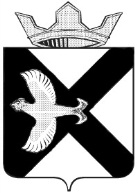 ДУМА МУНИЦИПАЛЬНОГО ОБРАЗОВАНИЯПОСЕЛОК БОРОВСКИЙРЕШЕНИЕ31 марта 2021г. 				                                                           №  86рп. БоровскийТюменского муниципального районаЗаслушав и обсудив информацию  администрации муниципального образования поселок Боровский о деятельности МАУ ТМР ЦКиД «Родонит» за 2020 год, планах на 2021год, руководствуясь ст. 24 Устава муниципального образования поселок Боровский, Дума муниципального образования поселок БоровскийРЕШИЛА:Информацию администрации муниципального образования  поселок Боровский о деятельности МАУ ТМР ЦКиД «Родонит» за 2020 году, план на 2021год принять к сведению согласно приложению.Настоящее решение вступает в силу с момента подписания.Приложение к решению Думы муниципального образования поселок Боровский от 31.03.2021 № 86Информация о деятельности учреждений культуры АТМР«ЦКиД «Родонит»МАУ ТМР «ЦКиД «Родонит», расположен по адресу: Тюменский район, п. Боровский, ул. Октябрьская, д3Директор – Кривица Елена ВасильевнаКоличество работающих (профильный состав) - 24Режим работы:Работа клубных формирований Направление деятельности клубных формирований: - хореография (эстрадная, народная);- вокал (эстрадный, народный);- хоровое пение (народное, академическое);- инструментальное;- фольклорно-этнографическое;- театральноеВсе клубные формирования работают согласно утвержденному директором расписанию (информация на информационном стенде ЦКиД «Родонит» и официальном сайте МАУ ТМР «ЦКиД «Родонит»).Организация и проведение культурно-досуговых мероприятий:     За 2020 год в данном учреждении культуры было проведено 243 мероприятия культурно – массовой направленности с посещением 41258  человек. Из общего числа мероприятий 60 было проведено для детей и подростков с посещением 7232 человека.На 2021 год в учреждении запланированы мероприятия разной культурно – досуговой направленности – календарные, тематические, массовые праздники. Основные (значимые) мероприятия, проведенные в 2021году: Об информации  администрации муниципального образования поселок Боровский о деятельности МАУ ТМР ЦКиД «Родонит» за 2020 год, планах на 2021годПредседатель ДумыВ.Н. СамохваловПонедельник08:00 - 17:00Вторник  08:00 - 21:00Среда08:00 - 21:00Четверг08:00 - 21:00Пятница08:00 - 21:00Суббота09:00 - 21:00ВоскресеньевыходнойНаименованиеВсегоНа платной основеКоличество клубных формирований452- для детей и подростков202- молодежи 50-для пожилых людей110Численность участников клубных формирований58730- для детей и подростков28830- для молодежи800- для пожилых людей1460Наименование клубного формированияФИО руководителяженская вокальная группа "Россиянка"Костылев Владимир Прокопьевичмужская вокальная группа "Земляки"Костылев Владимир Прокопьевичхор русской песни "Сибирь"Костылев Владимир Прокопьевичансамбль русской песни "Боровчанка"Костылев Владимир Прокопьевичкамерный хор "Элегия"Кобелева Анастасия ВладимировнаТрио "Ренессанс"Кобелева Анастасия Владимировнавокальный квартет "Боевое братство"Денисенко Елена Борисовнатрио  "Меридиан"Денисенко Елена Борисовнамужской хор "Боевое братство"Денисенко Елена БорисовнаДуховой оркестрДенисенко Андрей Сергеевичфольклорный ансамбль "Ихлас"Нигматулина Гульсина Нигматуловнафольклорно-этнографический ансамбль "Субер"Нигматулина Гульсина Нигматуловнафольклорный ансамбль "Ялкын"Нигматулина Гульсина Нигматуловнавокальная группа "КаникулыВасенев Валерий НиколаевичВокальная группа "Друзья"Васенев Валерий НиколаевичГруппа солистов "Solo"Васенев Валерий НиколаевичВокальный коллектив «Дружная семейка»Долгушина Елизавета НиколаевнаТеатральная студия «Свои люди» Пейль Мария СергеевнаТеатральная студия «ТеатралЫ»Пейль Мария Сергеевнакраеведческий кружок "Ставеньки"Пономарева Наталья Алексеевнагруппа оригинального жанра "Огненная планета"Зевакова Дарья Валерьевнастудия эстрадного танца "НегаЗевакова Дарья Валерьевнатанцевальная группа "Морошка"Цуркан Александр Васильевичхореографический коллектив "Вернисаж"Цуркан Александр Васильевичтанцевальная студия "Арабески"Щапова Марина Михайловнатанцевальный коллектив «Monroe»Щапова Марина Михайловнавокальная группа "Энерджи"Зеленина Ксения Сергеевнавокальная группа "Жемчужинки"Зеленина Ксения Сергеевнавокальная группа      "Хит-Парад"Зеленина Ксения СергеевнаВокальная группа              "Solo"Зеленина Ксения Сергеевнаансамбль «Ступеньки» вокальной студии «Серебряные нотки»Каримова Галина Леонидовнаансамбль «Эхо» вокальной студии «Серебряные нотки»Каримова Галина Леонидовнахор вокальной студии «Серебряные нотки» Каримова Галина Леонидовнастудия эстрадного танца «Синяя птица»Мельникова Вера Юрьевнатанцевальный коллектив «Пудра»Мельникова Вера Юрьевна№Наименование
коллективаФ.И.О.
руководителяВозрастная категорияРежим работыРежим работы№Наименование
коллективаФ.И.О.
руководителяВозрастная категориядень неделивремя1Женская вокальная группа "Россиянка"Костылев Владимир Прокопьевичот 50 летвторник                четверг16:30-18:002Мужская вокальная группа "Земляки"Костылев Владимир Прокопьевичот 50 летвторник                четверг18:10-19:403Хор русской песни "Сибирь"Костылев Владимир Прокопьевичот 50 летвторник                четверг19:50-21:204 Ансамбль русской песни "Боровчанка"Костылев Владимир Прокопьевичот 50 летсреда           пятница 10:00-11:305Камерный хор "Элегия"Кобелева Анастасия Владимировна от 35 летвторник
среда19:00-20:406Трио "Ренессанс"Кобелева Анастасия Владимировна от 20 летвторник
среда20:40-22:107Мужской хор                  "Боевое братство"Денисенко Елена Борисовна от 45 летвторник        четверг20:00-21:408Вокальное трио            "Меридиан"Денисенко Елена Борисовна от 50 летсуббота17:00-20:009Вокальный квартет     "Братство  десанта" Денисенко Елена Борисовна от 45 летвторник                четверг18:30-20:0010Духовой оркестрДенисенко Андрей СергеевичСмешанная вторник 
среда
  пятница            18:00-19:00   11Фольклорный ансамбль  "Ихлас"Нигматуллина Гульсифа Нигматуловна от 55 лет   вторник15:40-17:10    12Фольклорный ансамбль  "Ихлас"Нигматуллина Гульсифа Нигматуловна от 55 лет  суббота11:30-14:00    13Фольклорно-этнографический ансамбль "Субер"Нигматуллина Гульсифа Нигматуловна от 55 лет вторник  суббота10:00-11:3014Фольклорный ансамбль "Ялкын"Нигматуллина Гульсифа Нигматуловна 8-12 лет вторник11:30-12:00 индивидуальные занятия15Фольклорный ансамбль "Ялкын"Нигматуллина Гульсифа Нигматуловна 8-12 лет вторник  


суббота13:50-15:20

13:50-15:2016Вокальная группа "Каникулы" Младшая группаВасенев Валерий Николаевичдети 6-8 летвторник               четверг17:30-18:3017Вокальная группа "Друзья"Васенев Валерий Николаевич9-14 летвторник                четверг суббота18:30-19:30 18:30-19:30 16:00-17:0018Группа солистов "Solo" (смешанная)Васенев Валерий Николаевич9-36 лет
смешанная среда         пятница17:00-20:30 17:00-20:3019Вокальная группа "Каникулы" (сводная)Васенев Валерий Николаевич9-14 летсреда         пятница18:00-19:3020Вокальная группа "Каникулы" (средняя)Васенев Валерий Николаевичот 25 лет и старше вторник 
четверг  суббота20:30-21:30 20:30-21:30 18:00-19:0021Вокальная группа "Каникулы" (старшая)Васенев Валерий НиколаевичМолодежь
15-24 летвторник                 четверг суббота19:30-20:30 19:30-20:30 17:00-18:0022Вокальная группа "Энерджи"Зеленина Ксения Сергеевна 12-18 летсреда    пятница19:30-21:00Вокальная группа "Энерджи"Зеленина Ксения Сергеевна 12-18 летсреда    пятница19:30-21:0023Вокальная группа "Жемчужинки" Зеленина Ксения Сергеевна 3-5 летвторник   
                   четверг17:30-18:30 17:30-18:3024Вокальная группа              "Хит-Парад" Зеленина Ксения Сергеевна 7-10 летпятница

вторник18:00-19:30

20:00-21:30
                       25Вокальная группа              "Solo" Зеленина Ксения Сергеевна Смешанная вторник           среда            четверг пятница 16:00-21:30             14:30-19:15            16:00-17:15 15:00-19:15                    26Вокальная группа 
"Дружная семейка"Долгушина Елизавета Николаевна 7-12 летсреда     четверг        суббота10:00-11:00   14:00-15:00  11:00-12:0027Краеведческий кружок "Ставеньки"Пономарева Наталья Алексеевна от 55 лет вторник
 пятница                 15:00-16:3028Группа оригинального жанра "Огненная планета"Зевакова Дарья Валерьевна15-17 летсреда          пятница20:00-21:3029Студия эстрадного танца "Нега" (средняя  группа)Зевакова Дарья Валерьевна9-11 летсреда           пятница 18:00-19:3030Студия эстрадного танца "Нега" (старшая группа)Зевакова Дарья Валерьевна14-18 летсреда           пятница 19:30-21:0031Ансамбль народного танца "Морошка"Цуркан Александр Васильевичот 15 лет вторник         суббота10:00-11:3032Хореографический ансамбль  "Вернисаж" Цуркан Александр Васильевичот 50  летвторник         четверг 18:00-19:30 33Танцевальная студия "Арабески"  1 -2 классЩапова Марина Михайловна 7-8 летвторник                        четверг 16:30-18:00 34Танцевальная студия "Арабески" 3 касс 1 сменаЩапова Марина Михайловна 9-10 лет  среда   
 пятница  10:30-12:0035Танцевальная студия
 "Кнопочки"Щапова Марина Михайловна 4-6 лет  среда   
 пятница  17:30-18:1536Танцевальная студия "Арабески" 4 класс 2 сменаЩапова Марина Михайловна 10-11 летвторник   
четверг18:20-20:0037Танцевальная студия "Арабески" 5-6 класс Щапова Марина Михайловна 12-13 летсреда   
суббота19:30-21:00 13:00-14:3038Танцевальная студия "Арабески" 7-10 класс Щапова Марина Михайловна 14-17 летпятница

суббота19:30-21:00

10:00-11:3039Танцевальный коллектив «Мonroe»Щапова Марина Михайловна 18-45 летвторник   
четверг20:15-21:45 40Танцевальный коллектив «Pudra»Мельникова Вера Юрьевна25-40 летвторник   
четверг20:15-21:45 41Танцевальный коллектив «Синяя птица»Мельникова Вера Юрьевнавторник суббота19:30-20:15   11:30-12:1542Театральная студия «Свои люди» (младшая)Пейль Мария Сергеевна5-9 летвторник       четверг        суббота18:30-19:30 18:30-19:30                                                                                                                                                                                                                                                                                                                                    10:00-11:0043Театральная студия «Свои люди» старшая (1 подгруппа)Пейль Мария Сергеевна10-14 летсреда         суббота11:00-12:00    14:00-15:0044Театральная студия «Свои люди» старшая  (2 подгруппа)Пейль Мария Сергеевна10-14 летчетверг      суббота17:00-18:00    14:00-15:0045Театральная студия «Театрал(Ы)»Пейль Мария Сергеевнаот 18 летСредапятница        18:30-20:00    46Ансамбль «Ступеньки» вокальной студии  «Серебряные нотки» Каримова Галина Леонидовна8-14 летВторник Четверг11:30-12:1514:00-14:4547Ансамбль «Эхо» вокальной  студии «Серебряные нотки» Каримова Галина Леонидовна5-7 летВторникЧетверг16:00-17:0048Хор вокальной студии «Серебряные  нотки»Каримова Галина Леонидовна5-14 летВторник Четверг12:15-13:00№п/пМесяцФорма мероприятия/название мероприятия1ЯнварьТематический вечер «Жизнь длинною в 900 дней»2Февраль Концерт "Защитники Отечества. Равнение на Флаг"Торжественный прием участников боевых действий в Афганистане «Солдат войны не выбирает»3Март Концертно-развлекательная программа в рамках празднования Масленицы (выездная концертная бригада) «Широкая Масленица»Концертная программа «Крым. Россия. Навсегда»4Апрель Смотр-конкурс «Боровские россыпи»5Май Митинг «Минута памяти»6ИюньОрганизация работы детской досуговой площадкиГуляние "С Днем рождения, Боровский"7Июль Организация работы детской досуговой площадкиКонцертно-развлекательная программа "Любовь и нежность - основа здоровой семьи"8АвгустОрганизация работы детской досуговой площадкиКонцертная программа " С Днем рождения, область Тюменская!"9СентябрьЦикл мероприятий ко Дню пожилого человекаТоржественное мероприятие, посвященное Дню знаний10ОктябрьЦикл мероприятий ко Дню пожилого человекаКонцерт "В День пожилого человека"11НоябрьМитинг-концерт "В День единства мы едины"Концерт, посвященный празднованию Дня матери12ДекабрьЦикл мероприятий, посвященных встрече Нового года